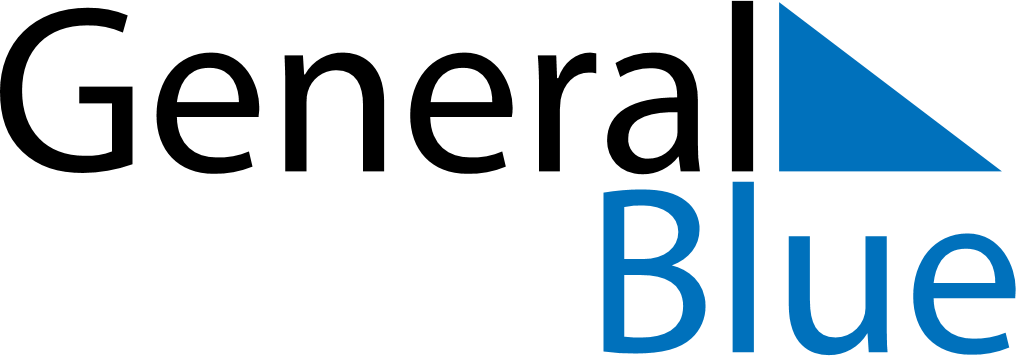 2023 – Q1Svalbard and Jan Mayen  2023 – Q1Svalbard and Jan Mayen  2023 – Q1Svalbard and Jan Mayen  2023 – Q1Svalbard and Jan Mayen  2023 – Q1Svalbard and Jan Mayen  2023 – Q1Svalbard and Jan Mayen  JanuarySundayMondayTuesdayWednesdayThursdayFridaySaturdayJanuary1234567January891011121314January15161718192021January22232425262728January293031JanuaryFebruarySundayMondayTuesdayWednesdayThursdayFridaySaturdayFebruary1234February567891011February12131415161718February19202122232425February262728FebruaryMarchSundayMondayTuesdayWednesdayThursdayFridaySaturdayMarch1234March567891011March12131415161718March19202122232425March262728293031MarchJan 1: New Year’s DayFeb 12: Mother’s DayFeb 19: Carnival